Nova União, 1º de março de 2017 (atualizar reformulando as informações).CARTA DE ACEITEIlmº  Professor Doutor Santiago da Silva Andrade - professor do Estágio Curricular Supervisionado Obrigatório do Curso de Licenciatura em Educação do Campo da Universidade Federal de Rondônia.A Direção da Escola Municipal de Ensino Fundamental e Médio Polo Paulo Freire vem, por intermédio de sua diretora, Professora Marinilda Mandu, em resposta ao pedido de realização de Estágio Curricular Supervisionado Obrigatório, conceder à acadêmica Maria Costa de Oliveira, com matrícula nº. 201521191, do VI Período do Curso de Licenciatura em Educação do Campo da Universidade Federal de Rondônia, a permissão para realizar seu estágio neste Estabelecimento de Ensino, de acordo com o que rege a legislação e o convênio entre as partes. Atenciosamente,_______________________________________Marinilda ManduDiretora(Se possível carimbo da escola ou da direção)Município de Nova União - ROSecretaria Municipal de Educação - SEMECETEscola Municipal de Ensino Fundamental e Médio Polo Paulo FreireRodovia 470, Km 41, Assentamento Palmares, Gleba 04, Agrovila Boa União, Nova União – RO CEP: 76924-000Rodovia 470, Km 41, Assentamento Palmares, Gleba 04, Agrovila Boa União, Nova União – RO CEP: 76924-000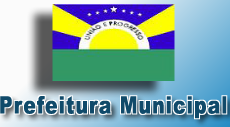 